Die Trägheit des Herzens aufrütteln
60 Jahre Brot für die WeltAm Abend des 12. Dezember 1959 in der Berliner Deutschlandhalle: 
Helmut Gollwitzer ist Theologieprofessor an der Freien Universität. Seine Worte schreiben Geschichte: „Was heute Abend an uns geschehen soll, ausgehend vom heutigen Abend, in der ganzen Aktion Brot für die Welt, die bis ins letzte Haus der letzten Gemeinde dringen soll, – ist eine Aufrüttelung, ein Herausgerütteltwerden aus der Trägheit des Herzens, aus jener Trägheit, mit der wir genießen, was wir haben, ohne zu fragen, wie es um uns her aussieht.“ Die erste Spendenaktion Brot für die Welt wird ausgerufen. 
In 60 Jahren kann unzähligen Menschen geholfen werden, ihr Leben aus eigener Kraft zu verbessern. Heute ist Brot für die Welt eine bekannte und große Organisation – sie arbeitet mit über tausend Partnerorganisationen 
in 97 Ländern zusammen. Brot für die Welt wird zum Leben erweckt durch die Verbundenheit mit den Kirchengemeinden. Danke, dass Sie sich Jahr 
für Jahr „herausrütteln“ lassen!Helfen Sie helfen. Bank für Kirche und Diakonie
IBAN: DE10100610060500500500
BIC: GENODED1KDB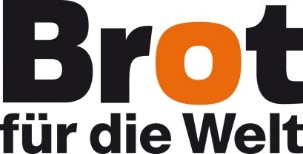 